Пчелиные ульи из ППУ — отличная альтернатива классическим деревяннымПенополиуретан (далее ППУ) относится к группе газонаполненных пластмасс. Обладает отменными теплоизоляционными и шумопоглощающими свойствами. Широко применяется во многих сферах жизнедеятельности человека, в том числе в пчеловодстве.Несмотря на то, что полимер был изобретен ещё в конце сороковых годов прошлого столетия, его активное применение в качестве строительного материала для пчёл осуществляется немногим более четверти века. За столь короткий в историческом масштабе срок улей ППУ сумел завоевать уважение пчеловодов на пяти континентах. Точной статистики не существует, но есть информация, согласно которой не менее половины общего объёма пчелиных домиков сегодня делают именно из этого материала. Это закономерно, ведь его технические характеристики оптимальны для построения такого рода сооружений.Профессиональные пчеловоды выделяют целый ряд преимуществ материала и построенных из него ульев. Вот наиболее значимые:• Простота изготовления, монтажа, эксплуатации;• Минимальный вес, благодаря чему ульи удобно транспортировать;• Отсутствие необходимости в специальном обслуживании и сложном уходе;• Устойчивость к неблагоприятным погодным условиям, таким как осадки, перепады температуры;• Прекрасные теплоизоляционные свойства — ульи ППУ не нужно утеплять дополнительно;• Отсутствие микропор на поверхности, благодаря чему материал не подвержен гниению и нет распространения плесени;• Достаточно высокая прочность и долговечность — домик сложно случайно повредить, срок службы составляет порядка 25 лет;• Экологическая безопасность — качественный материал не представляет угрозы для человека, насекомых и окружающей среды.Достоинства конструкций из пенополиуретана на фоне деревянных аналогов неоспоримы!Пчеловодам следует знать, что находясь под прямым перманентным воздействием солнечных лучей, пенополиуретан начинает разрушаться. Чтобы обезопасить материал и конструкцию, улей для пчел необходимо покрасить. Речь идёт только о внешних поверхностях домика, внутренние в защитной обработке не нуждаются. Оптимальными в этом контексте являются следующие лакокрасочные составы:• Водоэмульсионные;• Вододисперсионные;• На латексной или силиконовой основе.Такие краски не имеют запаха и абсолютно безопасны для насекомых. Ещё один важный момент, который следует учитывать пчеловодам, — низкий удельный вес материала. На этом фоне следует заранее позаботиться о том, чтобы утяжелить или закрепить пчелиный домик надлежащим образом.В процессе эксплуатации пчелиный улей загрязняется продуктами жизнедеятельности насекомых, поэтому нуждается в периодической чистке. Существует много способов привести его в порядок, но наиболее простой, действенный и безопасный для пчёл — вымыть составные части конструкции тёплой водой. Для облегчения процесса можно использовать соду и пластиковую щётку, оснащённую щетиной средней жёсткости. Предварительно можно ненадолго замочить элементы домика, это ускорит процедуру. Моющие или чистящие средства химического происхождения использовать категорически нельзя. После проведения "влажной" уборки рекомендуется дать насекомым полынный сироп, он защитит пчелиную семью от нозематоза.Вот несколько рекомендаций экспертов, применяя которые на практике, вы сможете использовать свои ульи для пчел максимально продуктивно, безопасно и продолжительно:• Не ставьте ульи на землю. Используйте европоддоны. Это улучшит вентиляцию и повысит устойчивость домиков в ветреную погоду;• Обеспечьте беспрепятственный приток свежего воздуха внутрь. Следите, чтобы специально предназначенное для этого отверстие внизу конструкции всегда (кроме трутневого расплода ранней весной) было открыто. Особенно это важно в зимнее время;• Чтобы части корпуса было просто демонтировать, используйте стамеску. С её помощью легко добраться до технологических зазоров, не повредив поверхности;• Используйте плёнку вместо холстика. Она позволит беспрепятственно наблюдать за поведением пчёл внутри улья;• Применение вставки-летка является необходимостью. Она изолирует матку в нижней части улья и усиливает вентиляционные потоки. Разделительная решётка устанавливается на неё сверху;• Уклон крышки должен быть направлен в сторону задней части улья, это будет препятствовать образование льда зимой, а в тёплое время года после дождя позволит фасадной стенке оставаться сухой;• Пенополиуретан, завёрнутый в целлофан, станет настоящим термосом. Для более комфортной зимовки можно надеть на улей полиэтиленовый пакет и присыпать его снегом;• В процессе сборки конструкции используйте саморезы с пресс-шайбой. Если вы делаете это не вручную, следите за скоростью оборотов шуруповёрта.Зная о достоинствах ульев из пенополиуретана и особенностях их эксплуатации, вы сможете сделать правильный выбор осознанно. Успехов!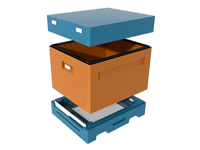 Пчёлы — одни из самых высокоорганизованных насекомых. Они совместными усилиями строят соты, добывают пыльцу, защищают своё жилище и матку. Чтобы приручить их, люди используют пчелиные ульи, заменяющие насекомым природное жильё.

На протяжении многих тысячелетий для их постройки использовалась исключительно древесина, что было обусловлено её дешевизной, простотой обработки и повсеместной доступностью. Сегодня есть материалы, технические характеристики и эксплуатационные качества которых значительно превосходят массив. Пенополиуретан — один из них.НаименованиеЦена, руб.Улей ППУ (однокорпусной)2800Улей ППУ (двухкорпусной)4200Улей ППУ (трехкорпусной)5600